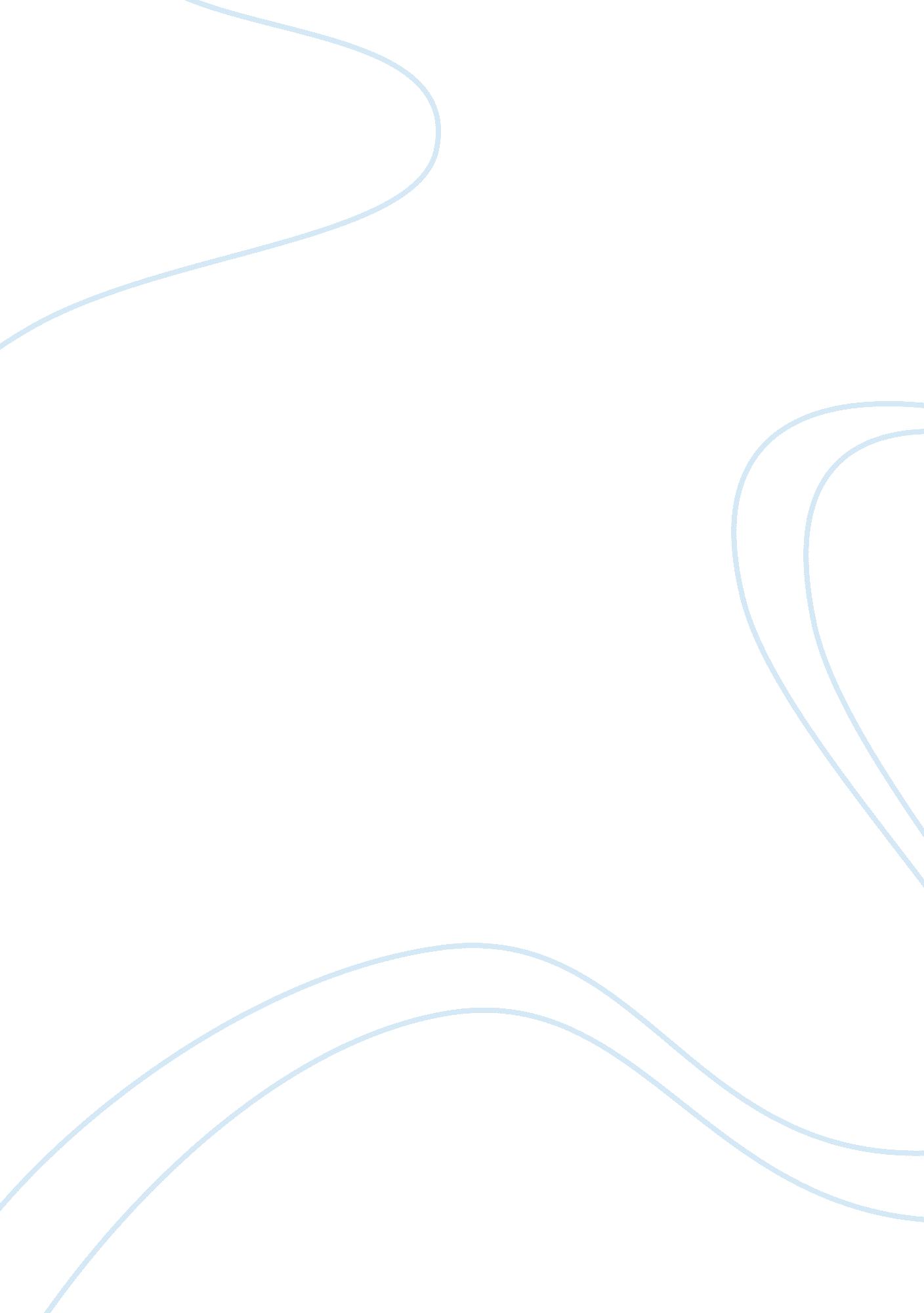 Han, were necessary to end world warCountries, United States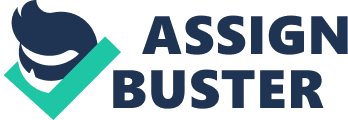 Han, A. (June 16 2016). The heavy water war and the WWII hero you don’t know. Retrieved from http://www. popularmechanics. com/military/a21341/the-heavy-water-war-leif-tronstad/Browne, R. (May 27, 2016). Why did the U. S. bomb Hiroshima?. Retrieved from http://www. cnn. com/2016/05/27/politics/hiroshima-obama-explainer/index. Thebombing. (n. d.). Campaign for nuclear disarmament. Retrieved from http://www. cnduk. org/campaigns/global-abolition/hiroshima-a-nagasakiReferences On the whole, the creation and use of the atomic bomb werenecessary to end World War II. The preservation of allied lives was the mostcrucial reason for the creation of the nuclear weapons. The successful researchthat the Nazi’s had done was another fear that the allies had to understand. Ifthe United States hadn’t created and used the atomic bomb, the world might bean entirely different place, with several different governments in charge. The allies were also afraid of the retaliation that theywould gain in using the atomic bomb. The allies knew that many thousands ofJapanese lives would be lost which would upset many nations. President Harry S. Truman took this into account when making his decision to use the atomic bomb. President Truman decided that using the bombs would be the best course ofaction to end the war rapidly without losing many allied lives. A possible problem or point in creating and using thenuclear bomb arose with the deadly aftermath that the bomb would create. Thisoutcome or fall out would be called radiation. Radiation would cause variousailments to the human body. The atomic bomb gave off tremendous amounts ofradiation which would affect the people and the environment where the bombwould detonate. The impacts of radiation were littler known until after thebomb was used in Hiroshima and Nagasaki. Those effects included burns, right downto the bone; some victim’s clothes were burned directly off them when they werein the surrounding area of the bomb. For instance, a man was riding his bicyclewhile the bomb went off and he was frozen there, on the bicycle, with his skinbadly burned and dead. Long-term effects would later be found out to includenausea and cancer. The British found out about the water plant being usedand wanted to destroy it as soon as possible. The British, who were alsoworking on atomic weapons, knew what the resources needed for the nuclearweapons were. A group of Norwegian Special Forces who escaped from Norway wascompelled to attack the heavy water plant and destroy any progress the Germanshad made towards creating atomic weapons. The attack on the plant wasconsidered successful. However, the Germans reconstructed the part of the plantthat was destroyed. The British found out about the plan to repair the plant, and decided to send forces to attack the German ship that was carrying all ofthe new heavy water that the Germans had on the ship. The ship was destroyed bythe Norwegian force, and the German plans for atomic weapons were lost (Han2016). Another reason on why the creation of the atomic bombwas essential was to be able to end the war promptly if another country, suchas Germany, developed one. Germany had begun its mission to research the atomicbomb before it captured the Norse Heavy Water Plant. However, the only way thatthe Germans could develop anything close to the nuclear bomb was by creatingheavy water. Hidden in the mountains of Norway, the Germans attacked the NorseHeavy Water Plant to fulfill their desire to produce atomic weapons (Han 2016). After some time, the heavy water plant was in full action under German control. If the Americans attacked the Japanese mainland, theSoviets would send help from the North. However, the attack would require a lotof viable resources. Those resources would include American and Soviet lives, money, oil, and metal. The attack on the mainland would be more high-pricedthan just using the atomic bomb to end the war (Browne 2016). 